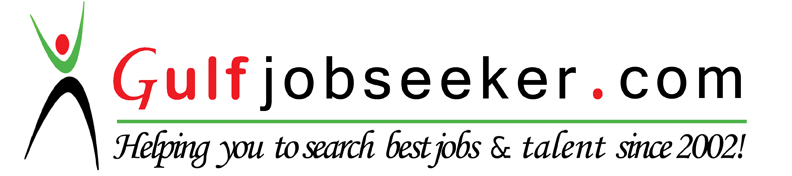 Contact HR Consultant for CV No: 338679E-mail: response@gulfjobseekers.comWebsite: http://www.gulfjobseeker.com/employer/cvdatabasepaid.php 	  		Career ObjectiveTo be associated with an organization that provides me an opportunity to apply my knowledge and skills and attitude to enhance my individual abilities and going forward towards the growth of the organization.
HighlightsExperienceMarch 2014 to March 2016Logistics and Supply chain coordinator. Life Healthcare Group LLC.Dubai, UAE.2011 Nov -2013 JanLogistics and Shipping Assistant.Amazon.co.ukMilton Keynes, United Kingdom.  Responsibilities: Ensure proper delivery of materials to customers.Coordinate the functions of all shipping related activities.Initiate and implement best practices in shipping processes.Provide assistance to the shipping staff.Assemble, gather and document shipping parcels.Educational2011 - 2012	Master of Science in Logistics and Supply Chain Management		University of Bedfordshire, United Kingdom.		Overall Grade: Good		Studied Subjects: Operations Management, Sustainable Logistics,		Project Management, Contract and Procurement,		Supply Chain Management.		Attended Logistics Link South Event Held in Surrey, United Kingdom.University Visit to Port Of Felixstowe, Suffolk, United Kingdom.2008 - 2011	Bachelor of Commerce with Computer Application		BHARATHIAR UNIVERSITY, India.		Overall Grade: Good		Studied Subjects: Cost Accounting, Banking, Computer Application,		Management, Finance.	2008	Other, ISS Senior Secondary school, IndiaAdditional InformationPersonal Strength:Possess strong analytical and problem solving skills, with the ability to make well thought out decisions.  Friendly, Approachable, and able to prioritize and delegate duties.Excellent written and verbal communication skills. Positive Attitude.Hard Working.Committed to duties.Highly trustworthy, discreet and ethical. Computer Proficiency: Proficiency in various MS Office packages like MS Word, MS Excel, MS Office Outlook and Internet.Accounting packages - TallyVisual basicC++Personal Details:Nationality                          : IndianMarital Status                     : Married Language Known               : English, Hindi, Tamil, Malayalam & Arab (Read & write)Leisure Pursuit                   : Swimming, Football, Internet and Computer.Visa Status                         : Visit VisaHolder of Valid UAE Driving license Reference:Shall produce upon request.